T.C. 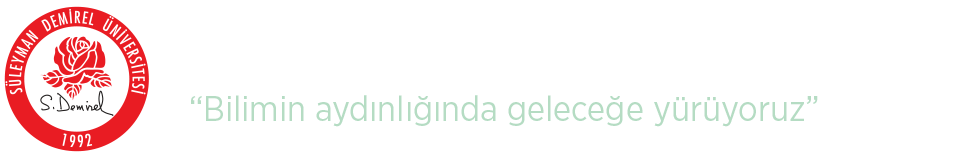 SÜLEYMAN DEMİREL ÜNİVERSİTESİAdalet Meslek Yüksekokulu Müdürlüğüne (Hukuk Bölüm Başkanlığı)	Bölümünüz Adalet Programı ……………….…. nolu öğrencisiyim. 20……..../20……. Eğitim Öğretim yılı Güz / Bahar / Yaz döneminde fazladan aldığım / sehven aldığım seçmeli derslerin silinmesini istiyorum. 	Bilgilerinizi ve gereğini arz ederim. 											AD SOYAD											    İMZA Akademik Yıl 20…./20….Yarıyıl         Güz                       Bahar                       YazE-mail Tel.Adres Dersin Kodu Dersin Adı 